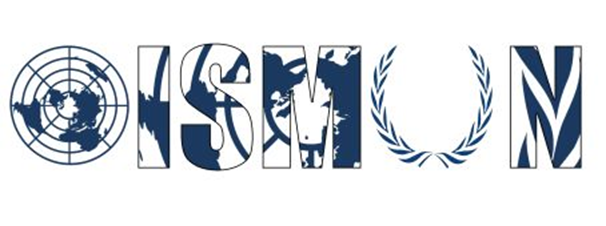 Oasis International Model United Nations Conseil de SécuritéPrésidente : Nadine Hesham Vice-présidente : Suzanne SedkyGuide de Recherche Sujet 2: La Situation en Syrie10ème Conférence Annuelle OISMUN Novembre 2017SOMMAIRE : Résumé................................................................................................................3 Introduction...........................................................................................................4 Definition des mots cles........................................................................................5 L'aperçue générale..............................................................................................5 Les pays et les organisations en relation.............................................................7 L'implication de l'ONU..........................................................................................8Des questions guides...........................................................................................9Des solutions possibles........................................................................................9Des sites utiles.......................................................................................................9Bibliographie........................................................................................................10I-Résumé :        	Tout prend place en Février 2011, dans la poussée du printemps arabe, des tensions éclatent en Syrie pour la première fois au sud de Damas,la capitale du pays, et à Deraa. La Syrie est alors sous le régime de Bachar El-Assad. C’est pour cela des manifestations éclatent ayant comme but de libérer une dizaines d’adolescents syriens emprisonnés pour avoir manifesté leur désaccord envers le régime actuel. Très vite, la situation se détériore car les manifestants sont violemment arrêtés par des forces armées gouvernementales. L’arrivée de combattants de l'etat islamique enflamme le conflit et de cette façon est née la guerre civile en Syrie. Le pays témoigne ainsi  un enchevêtrement irréconciliable de  ces partis ; d’une part ceux qui exigent le départ du régime de Bachar El-Assad manifestent et d’autre part le président qui refuse catégoriquement cette option les arrête. Les deux opinions sont formellement opposées ce qui ralentit le processus de règlement du conflit. Depuis cette date, la Syrie fait face à de nombreuses difficultés économiques, sociales, politiques et militaires qui font d’elle victime d’une chute énorme dont le monde entier est témoin. De multiples puissances mondiales souvent interposées sont impliquées dans le conflit ce qui donne à ce dernier la particularité d’avoir un processus de résolution extrêmement compliqué et lent.  Même les interventions étrangères les plus radicales n’auront pas raisons du conflit. En comptant les conférences I et II de Genève tenues respectivement en 2012 et 2014, aucune négociation n’a abouti.La Syrie présente aussi des conséquences graves sur les pays limitrophes qui se trouvent impliqués de manière directe ou indirecte dans le conflit. Que cela soit due à la migration de réfugiés ou causés par la mise en danger de certains intérêts que les pays peuvent avoir avec la Syrie. Les bilans sont à un tel point catastrophiques que l’ONU en a même renoncé à tenir un bilan humanitaire au sujet de la Syrie.II-Introduction :        	La république Arabe Syrienne a pour principale villes Homs, Hama, Alep et Lattaquié. Elle a aussi une superficie de 185.181 Km². À l’image de ses villes, l’état politique, économique, militaire et humanitaire de la Syrie sont en ruines. Six années de guerre dévastatrice auront eu raison d’un énorme retour en arrière dans un peu près tous les domaines de la vie en Syrie. Plus de la moitié des habitants de la Syrie ont quitté leur pays, donnant le feu verts aux organisations terroristes extrémistes comme Al-Qaïda et l’état Islamique. Mais que reste-t-il de la Syrie aujourd’hui? La plupart du pays étant dévasté par la guerre, les terres restantes sont disputées entre nombreux belligérants, et c’est là que l’on fait référence à cette notion d’enchevêtrement et de jeu d’alliances à laquelle nous avons fait référence précédemment. Les acteurs principaux de ce conflit sont en premier plan le régime de Bachar El-Assad (Chiite) et en second plan les rebelles anti-Assad (Sunnites). À ce duo s’ajoute encore deux autres opposants : l’état Islamique et les forces Kurdes en minorité. Mais ce n’est pas tout, à cette petite addition d’acteurs vont s’ajouter. D’autres nations étrangères prennent part au conflit.La Turquie, l’Arabie Saoudite et le Qatar prennent le côté des Rebelles, tandis que l’Irak, l’Iran et le Hezbollah Libanais prennent le côté du régime Assad. Ayant à l’esprit, les Kurdes Turcs et Irakiens qui sont du côté des Forces Kurdes. En ce qui concerne l’état Islamique, celui-ci compte plus 30,000 combattants étrangers. Les États-Unis et la Coalition Internationale sont aussi des acteurs importants de ce conflit. Chacun des acteurs a un but bien précis mais à la fois un but commun à tous les belligérants qui est de s’emparer d’Alep, la deuxième ville, se trouvant au nord de la Syrie. Le but du régime de Bachar El-Assad est de bien évidemment reconquérir l’entièreté du territoire Syrien et de ne pas quitter le pouvoir. Alors que les rebelles veulent renverser le régime Assad depuis déjà la moitié d’un siècle. Pour continuer, les Kurdes aspire à l’indépendance et se sont autoproclamés comme région fédérale. C’est donc 4 partis différents qui s’arrachent les terres de la Syrie depuis 6 ans. Quant à la répartition actuelle du territoire, l’état Islamique et le régime Assad représentent la même superficie s’élevant à 35% chacun, Suivis par les Kurdes qui en possèdent 18% et les rebelles 12%.III- Définition des mots clés :-   	Printemps Arabe : mouvement de contestation s’étant répandue dans les pays du moyen orient et du Maghreb, ayant débuté en Tunisie en 2010.-   	Guerre civile : Conflit intense dépassant la révolte, intrinsèque et propre à un pays, opposant les forces armées de l’état à d’autres groupes armés identifiables.-   	Chiite : L’Islam ayant connu plusieurs divergences à la mort du prophète Mahomet, les Chiites reconnaissent Ali (gendre du prophète) comme successeur.-   	Sunnite : L’Islam ayant connu plusieurs divergences à la mort du prophète Mahomet, les Sunnites reconnaissent Abou Bakr (Ami proche du prophète) comme successeur.-   	Coalition Internationale : Coalition ayant pour but la lutte contre l’état Islamique en Syrie et en Irak. Ses membres comptent : les États-Unis, la France, et plusieurs pays occidentaux comme l’Arabie Saoudite, le Maroc, les Émirats Arabe Unis, la Jordanie, Bahreïn, la Turquie et le Qatar. IV-L ’aperçu général :Les causes de la guerre civile en Syrie remontent au printemps 2011, quand des manifestations à Deraa (ville située au Sud-Est de la Syrie, limitrophe au frontières avec la Jordanie) éclatent, par des opposants au régime gouvernemental de Bachar El-Assad. Cette guerre civile peut être regroupée aux mouvements du Printemps Arabe, où les peuple réprimandé demande la démocratie. i-Situation économique :L’économie Syrienne est attaquée de tous les côtés : Taux d’inflation, PIB, déficit commercial. Selon Le Figaro, depuis 2011 l’économie Syrienne a fait un bond en arrière de trois décennies. Ceci est dû à l’effondrement de la quasi-totalité de l’infrastructure mais aussi le terrible manque de revenus. Des experts aurait évalué que jamais la Syrie ne pourra être la même.- Taux d’inflation :Le taux d’inflation est évalué grâce à l’IPC (Indice des Prix à la Consommation). D’après le SCBS (bureau central Syrien des statistiques), de 2010 à 2016, l’IPC aurait été multiplié par 5. Une augmentation phénoménale.  Les Syriens subissent alors l’augmentation des prix, particulièrement celle des denrées alimentaires dont les prix auraient été multipliés par 9.-PIB :Suite à la diminution du commerce extérieur et intérieur ainsi que le manque de production, le PIB Syrien n’est plus qu’une ébauche de son image d’origine. D’après l’ONU, le PIB Syrien aurait subi une décroissance estimée à 55 %, élevant le montant de la perte économique à 259 milliards de dollars.-Déficit commercial :À cause de la fermeture des frontières Syriennes et de l’intensification du conflit, la Syrie dépend lourdement sur les importations de l’étranger car elle ne peut plus assurer les coûts de production au sein même de son territoire. Cela entraîne une augmentation du déficit commercial qui atteint 27,6% et une forte dévaluation de la monnaie Syrienne. ii-Situation Sociale :Il n’est pas possible de parler des difficultés auxquelles fait face la société Syrienne aujourd’hui sans aborder le sujet des réfugiés. Une question qui a fait et continu à faire la une de toutes les sources d’informations de la planète car plus de la moitié du peuple Syrien dû quitter le territoire. Mais une des difficultés les plus importantes après celle-ci, est celle de la pauvreté. 80% de la population Syrienne est sous le seuil de pauvreté. En ajoutant la hausse des prix, presque la totalité du peuple Syrien ne peut pas subvenir à ses besoins primaires (nécessaires à la vie). L’espérance de vie d’après L’ONU aurait passé de 70 à 55 ans depuis le début de la guerre. Le taux de mortalité lui aussi croît de manière exponentielle. L’avenir des enfants est lui aussi menacé, car 45,2% des enfants Syriens ne sont pas scolarisés et cela restera un secteur dans lequel la Syrie devra investir.iii- Situation Politique :Les difficultés politiques auxquelles fait face la Syrie représente à 100% la raison pour laquelle le conflit est né. La contestation du régime de Bachar El-Assad et la confrontation de l’armée on fait approximativement 9000 morts. Les nombreuses interventions étrangères ainsi que les nombreuses alliances s’étant créées ont compliqué la position politique de la Syrie envers nombreux pays. L’arrivée de nombre faramineux de réfugiés sur des territoires étrangers sont aussi le sujet de plusieurs polémiques. iv- Situation Militaire :La situation militaire en Syrie est assez compliquée. De multiple bombardements grâce à des missiles de haute précision de la part de la Russie visent des camps d'entraînement et les bases militaire jihadiste de l'etat Islamique. Certaines victoires de l’armée Syrienne ont été remarquée à l’ouest d’Alep. Les combats poursuivent et la répartition des territoires est instable. V-Les Pays et les organisations en relations :   i-Pays :·      Russie : La Russie est un des pays qui interviennent le plus au sujet du conflit Syrien. Beaucoup d’opérations de frappes et bombardements anti-djihadistes et anti-rebelles sont effectués par la Russie qui apporte un grand soutien au régime Assad. La Russie a aussi apporté une aide financière en appuyant le régime gouvernemental pour rembourser des dettes. En Septembre 2015, le ministre des affaires étrangères russe Sergueï Lavrov a déclaré que Moscou livrait du matériel militaire à Damas en Syrie et que ceci n’avait rien de nouveau·      Turquie : La Turquie joue aussi un très grand rôle dans la lutte contre le régime de Bachar El-Assad. Elle accueille aussi plus de 2,5 millions de réfugiés Syriens. Beaucoup d’étrangers passent par la Turquie pour rejoindre les territoires djihadistes et l’état Islamique, la Turquie étant limitrophe avec un groupe d’états au cœur du conflit Syrien comme la Syrie, l’Irak et l’Iran.  ·      États-Unis : Elle est considérée comme la fondatrice de la coalition internationale contre l’EI et est a été un des premiers pays à prendre l’initiative de combattre l’EI. La quantité des frappes américaines en Syrie étaient de 946 frappes dont le montant est arrivé à 8,4 millions de dollars par jour. ·      France : La France fait partie des pays engagés à protester contre le régime de Bachar el-Assad. Même si elle ne suivit pas de suite la décision des États-Unis à frapper les forces djihadistes mais fut d’un très grand soutien vis-à-vis de la coalition internationale. Jusqu'en Février 2015, la France fut engagée en 80 frappes aériennes en Irak. Elle livre aussi du matériel de combat aux combattants Kurdes.  ·    Arabie Saoudite : À plusieurs reprises accusée de financer de manière indirecte les terroristes rebelles, elle fait à ce jour partie de la coalition internationale demandant le départ du régime d’Assad. Elle participe également aux frappes menées contre l’EI par la coalition.    ii-Organizations:Union of Medical Care and Relief Organizations (UOSSM):A dispensé des aides et soins médicaux gratuits aux réfugiés, ne prenant pas compte de leur ethnicité, nationalité ou religion. UOSSM apporte des secours médicaux en Syrie et intervient dans les hôpitaux et apporte de l’aide aux médecins locaux.  Médecin Sans Frontière (MSF) : Apporte des besoins médicaux aux blessés et réfugiés dans de très dures circonstances de guerres ou les bases médicales sont souvent prises pour cibles. MSF fournit des besoins vitaux aux civils syriens et construisent des installations médicales pas seulement en Syrie mais aussi en Irak et en Iran. Solidarités Internationales : Depuis le début du conflit, l’organisation Solidarités Internationales a secouru 40,897 personnes. Elle apporte un accès à l’eau potable et à l’hygiène aux civils Syrien, que la construction de douche ainsi un soutien psychologique aux familles. VI- Rôle de l’ONU : Depuis le début du conflit en 2011, l’Organisation des Nations Unies a adopté maintes résolutions assez dispersées dont plusieurs ont été sujettes à des droits de veto de la part de la Russie et de la Chine. Un total de huit résolutions au sujet de la Syrie a été rejeté à cause du droit de véto 8 fois de la part de la Russie et 6 de la Chine. On parle alors de « paralysie » de l’ONU. Cela réanime certains débats concernant une possibilité de réforme du droit de véto l’utilité et l’impact du droit de veto sur des résolutions qui aurait toutefois pu être efficace. Tant que les négociations n’aboutiront à rien entre les puissances du conseil de sécurité, l’ONU sera incapable de prendre des initiatives. L’organisation de pourparlers à Genève en 2014 avait aussi été entreprise. Depuis le début du conflit, l’ONU a émis 15 résolutions votées au seins du Conseil de Sécurité de l’ONU, sans compter un nombre important de résolutions rejetées du au vétos (la plupart Russes et Chinois). Parmi les résolutions qui ont passées, il existe la résolution numéro 2118 et 2235 émises en 2012. VII-Questions Guides: Comment les pays pourraient-ils coopérer afin de trouver une solution ou un compromis qui apporterait une certaine stabilité à la Syrie ? De quelle manière est-il possible de régler le conflit politique Syrien tout en sauvant son peuple ?En quoi les organisations terroristes sont en mesure d’aggraver la situation en Syrie ?Comment le conflit Syrien a-t-il de fortes répercussions sur ses pays limitrophes ? Quels sont les pays fournissant des armes aux différents acteurs du conflit ? Quelle solution à long terme apporter au peuple Syrien qui ne peuvent pas rentrer chez-eux ? VIII-Solutions possibles : Une première solution possible serait de décider du sort de Bachar El-Assad, forcer un départ du régime de Bachar El-Assad et instauré un régime de transition n’étant pas sous l’influence de n’importe quelle autre puissance étrangères (Russie etc.…) Mais les craintes de voir se reproduire avec la Syrie ce qu’il s’est passé pour l’Irak avec la chute de Saddam Hussein et en Libye avec celle de Kadhafi sont trop importantes.  Cela amènerait la Syrie à prendre une issue politique au conflit, Instaurer des priorités, comme celles de se débarrasser des opposant djihadistes et terroristes comme Daesh pour ensuite pouvoir en venir à des conclusions. 	Une autre solution possible, serait de réinstaurer l’équilibre des forces au seins de la Syrie, laissant Bachar El-Assad maintenir ses plans ou le forcer à revoir ses plans, ce qui pourrait nous mener à un consensus. Les intérêts de beaucoup de nations sont mis en jeu au cour de ce conflit ce qui en ignorant l’EI et les organisations islamiques nous amènerait à choisir entre l’un des deux belligérants et céder à leurs demande. Il faut prendre en compte la protection du peuple Syrien et la lutte contre les organisation extrémiste.  IX-Liens utiles : Collectif, «comprendre la situation en Syrie en 6 minutes» , [ en ligne]. (27 octobre 2015). Disponible sur : http://www.lemonde.fr/proche-orient/video/2015/10/27/comprendre-la-situation-en-syrie-en-5-minutes_4798012_3218.html.Consulté le 25 juillet 2017Anonyme, «Présentation de la Syrie» , [ en ligne]. (3 mai 2017). Disponible sur : 	http://www.diplomatie.gouv.fr/fr/dossiers-pays/syrie/presentation-de-la-syrie/. Consulté le 25 juillet 2017Anonyme, «Republique Arabe Syrienne» , [ en ligne]. Disponible sur : 	http://pubdocs.worldbank.org/en/397701475675707748/Syrie-MEM-Fall2016-FRE.pdf . Consulté le 25 juillet 2017X-Bibliographie :Anonyme, «La Syrie dévastée par la guerre» , [ en ligne]. (6 novembre 2016). Disponible sur : http://www.lexpress.fr/actualite/monde/proche-moyen-orient/la-syrie-en-guerre_989289.html. Consulté le 25 juillet 2017Collectif, «Le desastre de l’economie syrienne apres six ans de guerre» , [ en ligne]. (7 avril 2017). Disponible sur :   http://www.lefigaro.fr/economie/le-scan-eco/dessous-chiffres/2017/04/07/29006-20170407ARTFIG00242-le-desastre-de-l-economie-syrienne-apres-six-ans-de-guerre.php .  Consulté le 25 juillet 2017
Collectif, «Le conflit syrien pour les nuls» , [ en ligne]. (30 avril 2017). Disponible sur :   http://www.leconflitsyrienpourlesnuls.org/document/i-de-la-revolution-a-la-guerre-civile/1-le-regime-de-damas/ CROISSANDEAU Matthieu.«Syrie : Qui combat qui? Qui soutien qui?» , [en ligne]. (7 Avril 2017). Disponible sur : http://tempsreel.nouvelobs.com/monde/20160826.AFP5788/syrie-qui-combat-qui-qui-soutient-qui.html Collectif, «SYRIE : réfugiés dans le propre pays» , [ en ligne]. (2012). Disponible sur : https://www.solidarites.org/fr/missions/syrie/.Consulté le 25 juillet 2017 Collectif, «l’ONU et la Syrie, une histoire de vétos et de résolutions adoptées» , [ en ligne]. (20 Décembre 2016). Disponible sur : http://www.lemonde.fr/les-decodeurs/article/2016/12/20/qu-a-fait-le-conseil-de-securite-de-l-onu-depuis-le-debut-du-conflit-syrien_5052133_4355770.html Consulté le 25 juillet 2017  Collectif, «Coalition contre l’EI : qui participe et comment» , [ en ligne]. (19 Février 2015). Disponible sur : http://www.lemonde.fr/international/article/2015/02/19/coalition-contre-l-ei-qui-participe-et-comment_4579689_3210.html .Consulté le 25 juillet 2017Collectif, «Les Russes livrent des armes au régime d’Al-Assad» , [ en ligne]. (10 Septembre 2015). Disponible sur : http://ici.radio-canada.ca/nouvelle/738088/russie-syrie-armes-aide-humanitaire-al-assad.Consulté le 25 juillet 2017